Příloha 2 – Specifikace předmětu plnění – část 1DOPRAVNÍ PRŮZKUMY Cílem dopravních průzkumů je vznik podkladů pro strategické plánování (pro analytickou, resp. strategickou část dokumentu) a pro tvorbu dopravního modelu. Termín dodání výstupů: 30. 11. 2020Dopravní průzkumy jsou složeny ze tří částí: Průzkum mobility v domácnostech (anketa, dotazník, pohovor);Směrový průzkum (křižovatkové průzkumy – křižovatkové pohyby);Profilové průzkumy pro kalibraci individuální automobilové dopravy, veřejné hromadné dopravy, cyklistické dopravy (pro individuální automobilovou dopravu kordónový průzkum, zastávkové průzkumy pro veřejnou hromadnou dopravu a profily pro cyklistickou dopravu).Pro účely větší přehledností je soubor průzkumů dopravy (části 2 a 3) rozdělen dle dopravních módů, které budou prověřeny: Silniční doprava (individuální automobilová, nákladní);Cyklistická doprava (páteřní infrastruktura je odlišná od silniční);Veřejná hromadná doprava (nejedná se o počet vozidel ale cestujících);Průzkum domácností – mobilitaPrůzkumy se budou skládat ze sběru dat, analýzu a vyhodnocení. Způsob vyhodnocení je popsán u každého módu dopravy zvlášť. Podrobnější popis: Průzkumy intenzit (kordónový/profilový průzkum, křižovatkový průzkum);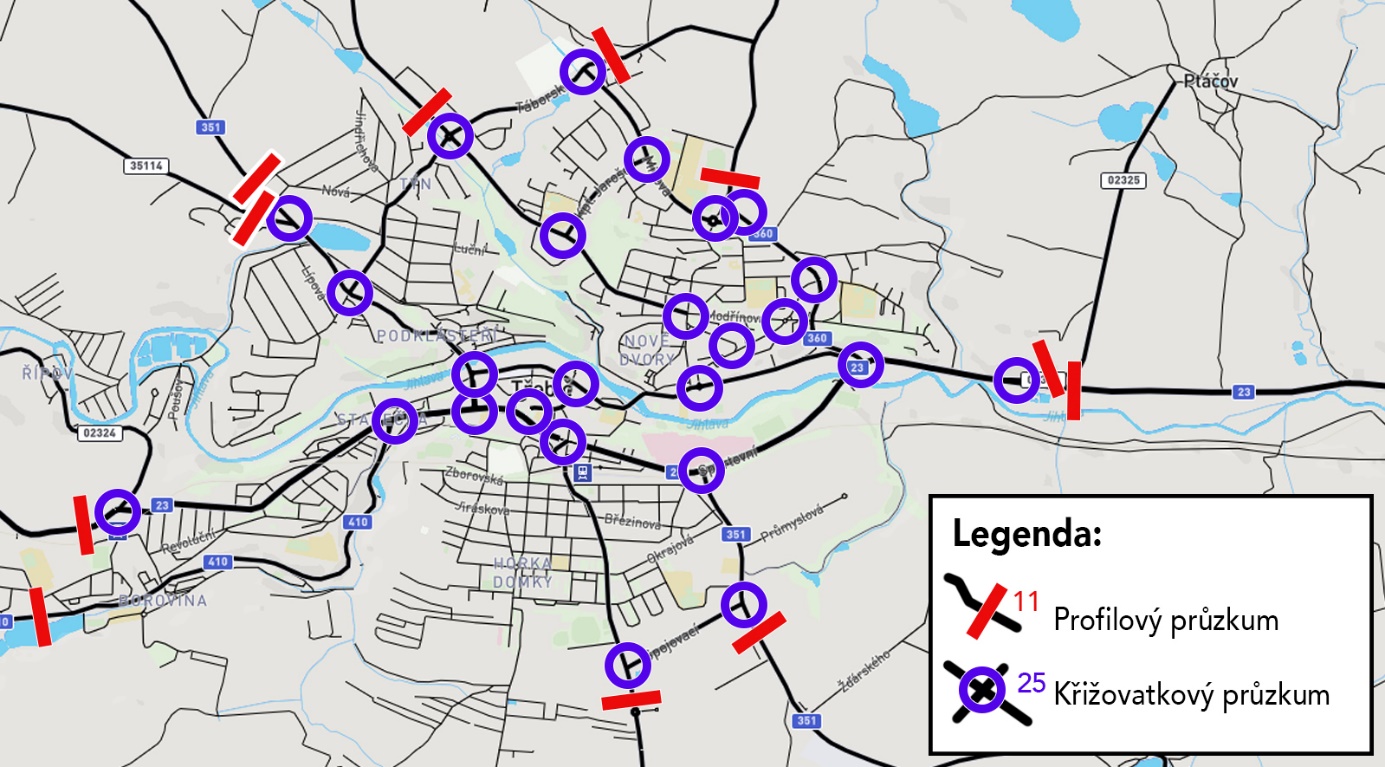 Obrázek 1: Průzkumy silniční dopravyNa výše uvedené mapě (Obrázek 1) je uvedené rozmístění lokalit pro provedení průzkumů týkajících se silniční dopravy. Jedná se o 11 lokalit pro profilový průzkum (záznam registračních značek – tzv. kordónový průzkum pro zjištění průjezdu městem a určení poměru tranzitní dopravy) a 25 lokalit pro křižovatkový průzkum (tj. všechny křižovatky nacházející se uvnitř hranice kordónového průzkumu na základním komunikačním systému města), resp. 24 v případě využití dat od města Třebíče.Termín: předpoklad říjen (doporučeno co nejdříve kvůli případným vlivům případných omezeních v souvislosti se současnou krizí koronaviru). Omezení: Průzkumy budou probíhat v souladu s platnými TP 189 Stanovení intenzit dopravy na pozemních komunikacích a základními dopravně-inženýrskými postupy. Průzkumy budou probíhat v tzv. běžný pracovní den (viz TP 189).Nasčítané hodnoty budou děleny minimálně po hodinách, případně po kratších časových úsecích. Požadovaný rozsah: Provedení profilových průzkumů se zaznamenáváním registrační značky vozidla na vstupech do města a jejich vyhodnocení:Zaznamenávání RZ v obou směrech;Na všech lokalitách bude měřeno ve stejný čas po dobu 16 hodin (zahrnující ranní a odpolední špičku a polední sedlo);Rozlišení vozidel dle TP 189 na: osobní automobily, motocykly, nákladní automobily, autobusy, nákladní soupravy, jízdní kola;Shodný termín a čas s křižovatkovými průzkumy;Výpočet RPDI pro hrany sítě, na kterých bude probíhat průzkum s rozdělením na všechny vozidla a nákladní dopravu (graficky i v tabulce);Výpočet RPDI pro jednotlivé vazby mezi měřenými body s rozdělením na všechny vozidla a nákladní dopravu (graficky i v tabulce);Výpočet procentuálního zastoupení tranzitní dopravy pro jednotlivé vazby mezi vstupy a výstupy z města (graficky i v tabulce). Provedení křižovatkových průzkumů pro zjištění křižovatkových pohybů a jejich vyhodnocení:Zaznamenávání průjezdů ve všech směrech;Na všech lokalitách bude měřeno ve stejný čas po dobu 16 hodin (zahrnující ranní a odpolední špičku a polední sedlo);Rozlišení vozidel dle TP 189 na: osobní automobily, motocykly, nákladní automobily, autobusy, nákladní soupravy, jízdní kola;Shodný termín a čas s profilovými průzkumy;Výpočet RPDI pro křižovatkové pohyby s rozdělením na všechny vozidla a nákladní dopravu (graficky i v tabulce).Pro účely průzkumů je možné (a vhodné) využít data, která má město Třebíč k dispozici z automatických sčítačů na křižovatce na Masarykově náměstíCíl: Zjistit objemy dopravy (RPDI) na hranách sítě na páteřní infrastruktuře;Zjistit křižovatkové pohyby (RPDI) na klíčových křižovatkách;Zjistit objemy tranzitní dopravy pro všechny vstupy do sítě v rámci páteřní infrastruktury (RPDI);Určení denních/týdenních variací dopravy v centru města na silnici I/23.;Zajištění klíčových podkladů pro tvorbu dopravního modelu (čtyřfázový multimodální model dopravy);Zajištění klíčových podkladů pro modelování dopadů na životní prostředí (převážně hluk);Aktualizované podklady pro analytickou část. Průzkum cyklistické dopravyTermín: předpoklad říjen Požadovaný rozsah: Profilové průzkumy na významných cyklistických koridorech na hranici městaVýznamná část průzkumu cyklistické dopravy je nahrazena průzkumem silniční dopravy, při níž budou sčítáni také cyklisté.Využití dat z automatických sčítačů.Cíl:Doplnění informace o cyklistické dopravě pro účely analýzy cyklistické dopravy a pro účely tvorby modelu dopravy. Průzkumy veřejné hromadné dopravy – VHD (na zastávkách, ve vozidlech)Termín: předpoklad říjenPožadovaný rozsah: Sčítání proběhne na pěti nejzatíženějších lokalitách ve městě (Karlovo náměstí, Komenského náměstí, další tři lokality dle volby zpracovatele) v době ranní nebo odpolední špičky. Sčítání proběhne dále na celém linkovém průjezdu tří významných linek ve vozidle. Dále budou zhodnocena data, která má k dispozici město Třebíč a dopravce. Na základě sesbíraných dat budou určeny přepravní objemy a zajištěny klíčové podklady pro tvorbu dopravního modelu. Cíl:Přepravní objemy pro porozumění poměru poptávky a nabídky;Zajištění klíčových podkladů pro tvorbu dopravního modelu (čtyřfázový multimodální model dopravy);Aktualizované podklady pro analytickou část. Dopravně-sociologický průzkum domácnosti (anketa, dotazník, pohovor).Termín: předpoklad říjen – listopadPožadovaný rozsah: Vzorek min. 350 obyvatel (odpovídá zhruba 1 % populace města);Zajištění sestavení otázek;Sestavení otázek prokonzultovat se zpracovatelským týmem (vč. PR speciality) a s koordinátorem;Zajištění sběru odpovědí;Zajištění vyhodnocení;Zajištění klíčových podkladů pro model dopravy;Aktualizované podklady pro analytickou část. Cíl: Zjištění dělby přepravní práce;Zajištění dat pro dopravní model. 